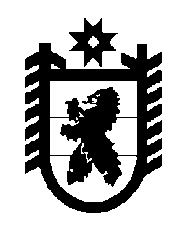 Российская Федерация Республика Карелия    УКАЗГЛАВЫ РЕСПУБЛИКИ КАРЕЛИЯО внесении изменений в Указ Главы Республики Карелия от 3 марта 2005 года № 22Внести в Указ Главы Республики Карелия от 3 марта 2005 года № 22 «О республиканском конкурсе «Книга года Республики Карелия»  (Собрание законодательства Республики Карелия, 2005, № 3, ст. 223; 2007, № 1, ст. 20; № 12, ст. 1582; 2009, № 4, ст. 350; 2010, № 4, ст. 356; 2011,                 № 4, ст. 475; 2012, № 4, ст. 618; 2013, № 3, ст. 416; № 7, ст. 1213; 2014,             № 2, ст. 191; 2015, № 3, ст. 441; 2016, № 3, ст. 482, № 8; ст. 1702; 2017,               № 3, ст. 395; 2018, № 4, ст. 724) следующие изменения:1) в пункте 2 слова «, Министерству по делам молодежи, физической культуре и спорту Республики Карелия» исключить;2) в Положении о республиканском конкурсе «Книга года Республики Карелия», утвержденном названным Указом:а) в абзаце пятом пункта 3 слова «лучшее учебное издание» заменить словами «лучшее учебное, научное издание»;б) в пункте 5 слова «, Министерству по делам молодежи, физической культуре и спорту Республики Карелия» исключить;в) в абзаце пятом пункта 12 слова «лучшее учебное издание» заменить словами «лучшее учебное, научное издание»;г) пункт 14 изложить в следующей редакции:«14. Финансирование расходов по выплате премий, предусмотренных пунктом 12 настоящего Положения, обеспечивают:Министерство национальной и региональной политики Республики Карелия – премия за победу в номинации «Лучшая книга на карельском, вепсском или финском языках»;Министерство культуры Республики Карелия – премии за победу в номинациях «Лучшее художественное оформление и полиграфическое исполнение издания», «Лучшая книга для детей и юношества», «Лучшая книга в области художественной литературы и публицистики»;Министерство образования Республики Карелия – премия за победу в номинации «Лучшее учебное, научное издание»;Министерство национальной и региональной политики Республики Карелия, Министерство образования Республики Карелия, Министерство культуры Республики Карелия – премия издателю, выпустившему книжную продукцию, которой присвоено звание «Книга года».Финансирование расходов по изготовлению памятного знака, дипломов конкурса обеспечивает Министерство культуры Республики Карелия.Решением организационного комитета на основании предложений органов государственной власти, органов местного самоуправления, физических или юридических лиц могут учреждаться дополнительные номинации конкурса. Финансирование расходов по выплате премий победителям в дополнительных номинациях конкурса осуществляется за счет организаций и (или) лиц, выступивших с предложением об их учреждении. Кроме премий, вручаемых за победу в номинациях конкурса, допускаются иные поощрения в различных формах от любых юридических и физических лиц.»;3) в составе организационного комитета республиканского конкурса «Книга года Республики Карелия» (далее – организационный комитет), утвержденном названным Указом:а) включить в состав организационного комитета Лебедеву В.Н. – заместителя Министра культуры Республики Карелия;  б) указать новую должность Шишковой Е.Е. – консультант Министерства культуры Республики Карелия, секретарь организационного комитета;в) исключить из состава организационного комитета Голубева Р.Г., Томчик А.А., Шосс И.И.           Глава Республики Карелия                                                              А.О. Парфенчиковг. Петрозаводск8 апреля 2019 года№ 26